O nas - tekst do odczytu maszynowegoPrzedszkole Miejskie nr 26 w Łodzi. INFORMACJE OGÓLNEPrzedszkole Miejskie nr 26 w Łodzi to miejsce przyjazne dzieciom. 
Przedszkole znajduje się na ulicy Potulnej 4 w Łodzi, 
telefon: 42 6464341, 
e-mail:kontakt@pm26.elodz.edu.pl.
Przedszkole pracuje w godzinach 6.00 - 17.00.
Sekretariat przedszkola jest czynny w godzinach: 7.00 - 15.00.Zapewniamy:Wykwalifikowaną i doświadczoną kadrę pedagogiczną otwartą na potrzeby dzieci,Zaangażowany w swoją pracę personel administracji i obsługi,Opiekę specjalistyczną ( logopeda),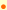 Smaczne posiłki przygotowywane w przedszkolnej kuchni,Zajęcia z języka angielskiego prowadzone 2x w tygodniu we wszystkich grupach wiekowych,Bezpłatne zajęcia dodatkowe: gimnastyka korekcyjna, rytmika,Życzliwą i miłą atmosferę nastawioną na współpracę z rodzicami.Realizujemy podstawę programową wychowania przedszkolnego tworząc warunki do osiągnięcia pełnej gotowości szkolnej.Uczestniczymy w licznych projektach edukacyjnych.Organizujemy, wycieczki, uroczystości, konkursy, festiwale.Współpracujemy z Poradnią Psychologiczno-Pedagogiczną nr 6 w ramach wsparcia psychologiczno-pedagogicznego.Dbamy o bezpieczeństwo dzieci, wpajając im zasady i przestrzegając ich.Gwarantujemy wysoką jakość edukacji, opieki i wychowania.